           Пријава за МУЗИЧКИ ВРТИЋ 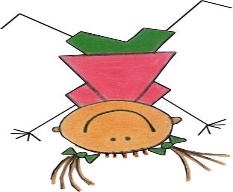                                                   школске 2018/2019   Датум ________________				Потпис ____________________________Име и презиме ученикаДатум,  место рођењаАдреса становања , насеље ,Телефон у стану, мобилни телефони оба родитељаИме оца  ,   име  мајкеМузичко образовање оцаМузичко образовање  мајкеНазив РЕДОВНЕ установе(обданишта)коју ученик похађа школске 2018/2019 годинеДруге активности и обавезе поред музичке школе 2018/2019 годинеВаша порука Коментари